ҠАРАР                                            	               ПОСТАНОВЛЕНИЕ    « 6 »   апрель    2020 й.	                    №18                   « 6 » апреля   2020г.О внесении изменений в постановление администрации сельского поселения Тузлукушевский сельсовет муниципального района Чекмагушевский район Республики Башкортостан от 23 декабря  2019 года   № 103  «О порядке администрирования доходов бюджета сельского поселения Тузлукушевский сельсовет муниципального района Чекмагушевский район Республики Башкортостан»           В целях реализации положений статьи 160.1 Бюджетного кодекса Российской Федерации,    администрация сельского поселения Тузлукушевский сельсовет муниципального района Чекмагушевский район Республики Башкортостан постановляет:         1.  Приложение №1 к «Порядку администрирования доходов бюджета сельского поселения  Тузлукушевский  сельсовет муниципального района Чекмагушевский район Республики Башкортостан администрацией сельского поселения Тузлукушевский сельсовет муниципального района Чекмагушевский район Республики Башкортостан», утвержденного    постановлением  администрации сельского поселения Тузлукушевский сельсовет муниципального района Чекмагушевский район Республики Башкортостан  от 23 декабря 2019 года № 103 «О порядке администрирования доходов бюджета сельского поселения Тузлукушевский сельсовет муниципального района  Чекмагушевский район Республики Башкортостан»  дополнить следующим  кодом бюджетной классификации:     2. Настоящее постановление  вступает в силу с даты  подписания.     3. Контроль за исполнением настоящего постановления оставляю за собой.Глава сельского поселения                                                   З.М.КамаловаБАШҠОРТОСТАН РЕСПУБЛИКАҺЫСАҠМАҒОШ  РАЙОНЫ муниципаль районЫНЫҢ  ТУҘЛЫҠЫУЫШ АУЫЛ СОВЕТЫ АУЫЛ  БИЛӘмӘҺЕ  ХАКИМИӘТЕ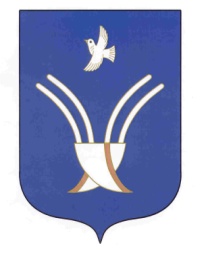 Администрация сельского поселенияТузлукушевский сельсоветмуниципального района Чекмагушевский район Республики Башкортостан Код бюджетной классификацииНаименование доходаОтветственный специалистОтветственный специалист7912 07 05030 10 6370 150Прочие безвозмездные поступления в бюджеты сельских поселений (Поступления в бюджеты муниципальных образований от физических лиц на реализацию мероприятий  по обеспечению комплексного развития сельских территорий)Прочие безвозмездные поступления в бюджеты сельских поселений (Поступления в бюджеты муниципальных образований от физических лиц на реализацию мероприятий  по обеспечению комплексного развития сельских территорий)Управляющий делами Начальник- главный бухгалтер МКУУправляющий делами Начальник- главный бухгалтер МКУ 7912 07 05030 10 6380 150Прочие безвозмездные поступления в бюджеты сельских поселений (Поступления в бюджеты муниципальных образований от юридических лиц на реализацию мероприятий  по обеспечению комплексного развития сельских территорий)Прочие безвозмездные поступления в бюджеты сельских поселений (Поступления в бюджеты муниципальных образований от юридических лиц на реализацию мероприятий  по обеспечению комплексного развития сельских территорий)Управляющий делами Начальник- главный бухгалтер МКУУправляющий делами Начальник- главный бухгалтер МКУ